«Развитие представлений о цвете, форме, величине посредством развивающих игр» Игра доставляет ребенку много положительных эмоций, он очень любит, когда с ним играют взрослые. Не лишайте его этой радости! А если игра еще и развивает определенные качества и умения ребенка – просто замечательно!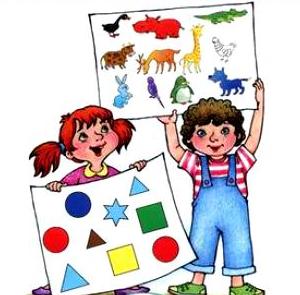 Каждый человек общается с окружающим миром, воспринимает и изучает его с помощью пяти чувств или сенсорных систем: зрения, слуха, осязания, обоняния и вкуса. Для ребенка огромное значение имеет сенсорное развитие и формирование представлений о внешних свойствах предметов: их форме, цвете, величине, положении в пространстве и т. п. Конечно, все эти ощущения развиваются и формируются естественным путем. Но, чем больше разнообразной информации поступает в мозг малыша, тем активнее идет процесс формирования нервных клеток (нейронов), и это не может не сказаться на уровне его интеллекта. Сенсорное развитие ребенка – это развитие его восприятия и формирование представлений о внешних свойствах предметов: их форме, цвете, величине. Значение сенсорного развития в дошкольном возрасте трудно переоценить. Именно этот возраст наиболее благоприятен для совершенствования деятельности органов чувств, накоплении представлений об окружающем мире. Для ребят дошкольного возраста игра имеет исключительное значение: игра для них - учеба, игра для них - труд, игра для них - серьезная форма воспитания. Игра для дошкольников - способ познания окружающего мира. Развивающие игры и игровые упражнения стимулируют общение, поскольку в процессе проведения этих игр взаимоотношения между детьми или ребенком и родителем начинают носить более непринужденный и эмоциональный характер. Игры-занятия на величину, форму, цвет воспитывают сосредоточенность, умение спокойно, не отвлекаясь заниматься в течение времени одним каким-то делом. \\Предлагаем вашему вниманию игры, в которые вы сможете поиграть со своим ребенком дома.«Кому какая форма» 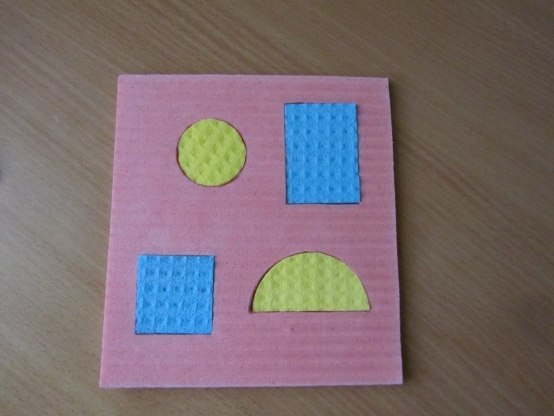 Цель: учить детей группировать геометрические фигуры (овалы, круги, квадрат) по форме, отвлекаясь от цвета, величины.Ход. Взрослый демонстрирует круг и овал, просит ребенка вспомнить названия этих фигур, показать, чем они отличаются друг от друга, обвести контуры пальчиками. «А теперь все кружочки положи на одну тарелку- матрешке, все овалы на другую – мишке, квадраты на третью собачке». «Соберем бусы»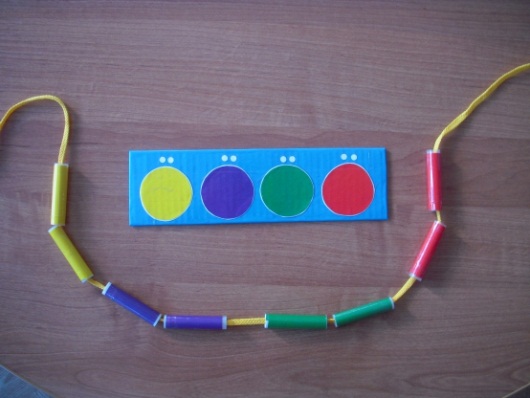 Цель: формировать умение группировать геометрические фигуры по двум свойствам (цвету и форме, величине и цвету, форме и величине), видеть простейшие закономерности в чередовании фигур. Оборудование: На полу лежит длинная лента, на ней слева направо в определенном чередовании разложены фигуры: красный треугольник, зеленый круг, красный треугольник и т. д. Взрослый предлагает сделать бусы для новогодней елки. Показывает на ленту с разложенными геометрическими фигурами и
говорит: «Посмотри, Снегурочка уже начала их делать. Из каких фигур она решила составлять бусы? Догадайся, какая бусинка следующая». Ребенок берет из корзины соответствующие фигуры и выкладывает узор согласно закономерности.
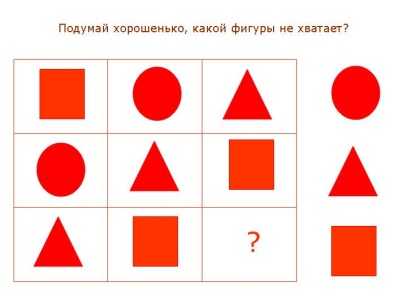 «Какой фигуры не стало?»Цель: развивать зрительную память. Оборудование: фигуры разного цвета, величины.Взрослый предлагает ребенку внимательно рассмотреть все фигуры, разложенные на столе и запомнить их. Затем, ребенок на некоторое время закрывает глаза, а родитель убирает одну фигуру и предлагает ребенку угадать, какой фигуры не стало.Следующие упражнения не только развивают внимание, но и способствуют развитию моторики рук:«Что бывает синего (желтого, зеленого, красного и т.д.) цвета?»Цель: закрепить название цветов.Взрослый предлагает ребенку ответить на вопрос: «Что бывает, например, зеленого цвета? Ребенок должен перечислить как можно больше предметов, имеющих заданный цвет.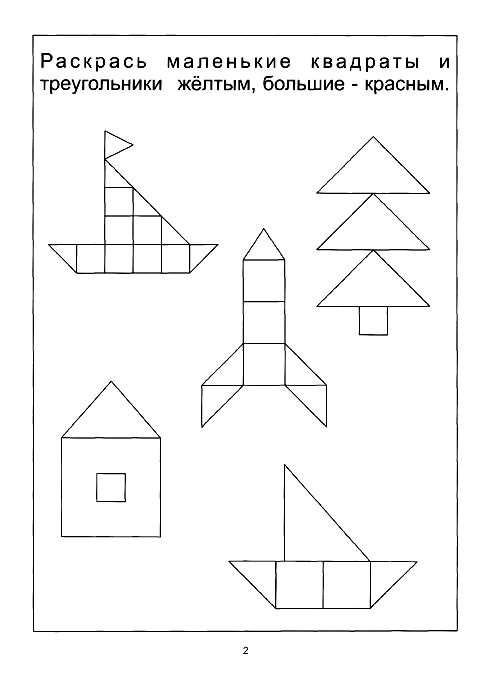 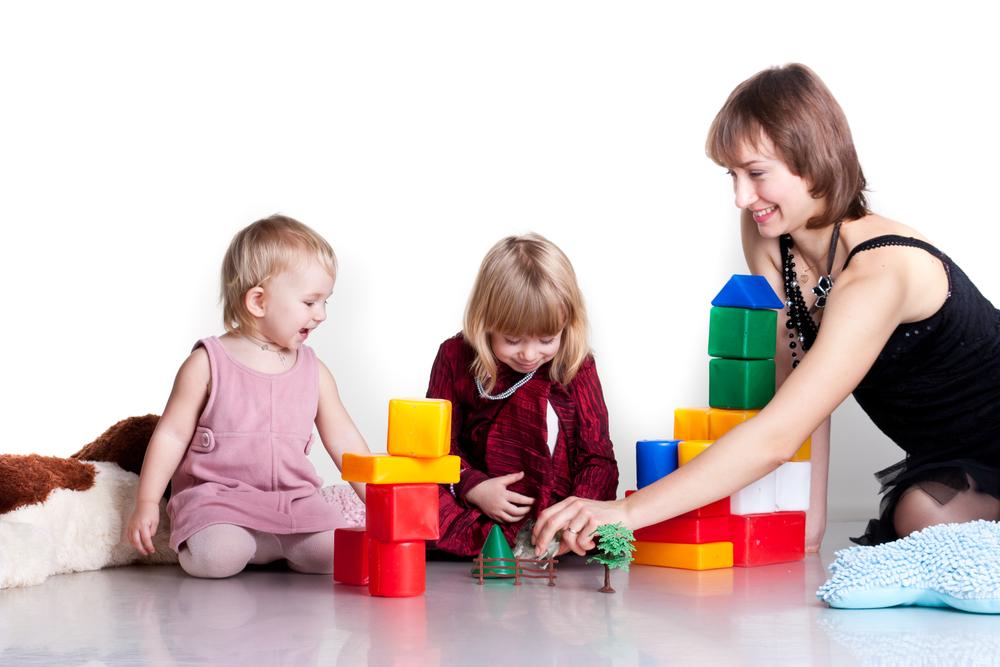 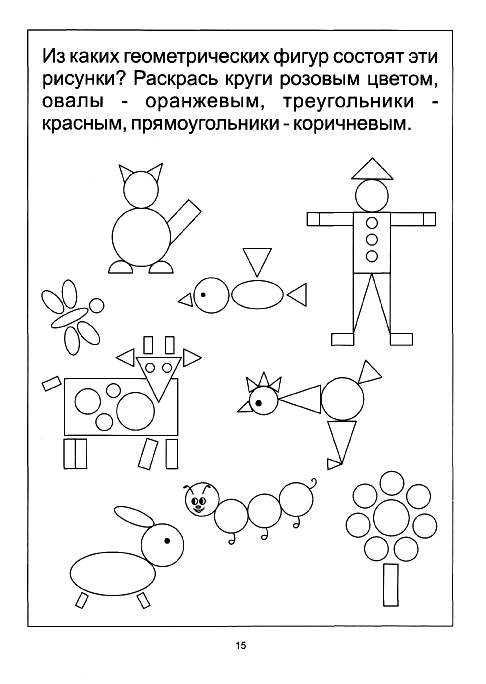 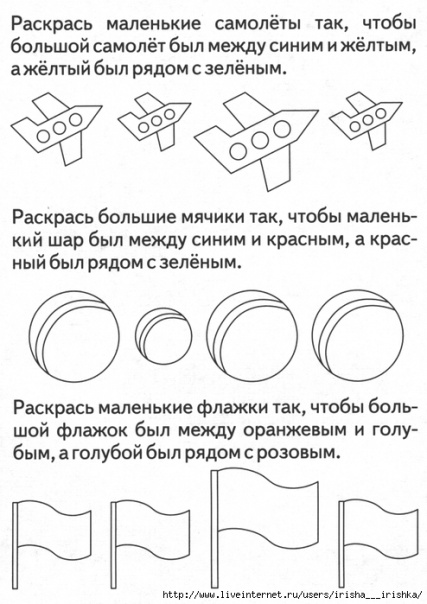 	Источник: https://www.maam.ru/detskijsad/konsultacija-dlja-roditelei-razvitie-predstavlenii-o-cvete-forme-velichine-sredstvami-razvivayuschih-igr-1247491.html